Ход работы по благоустройству парка в селе Подгорное в рамках федерального проекта «Формирование комфортной городской среды» национального проекта «Жилье и городская среда» на 02.04.2020 года.Подрядная организация ГУП РО «РостовАвтоДор» продолжает  выполнение работ по благоустройству парка в селе Подгорное. Общая площадь благоустройства составляет 7324 кв.м.На 02.04.2020 г. на объекте осуществлена установка 350 штук  поребриков, из которых 80% обжаты. Проводится подготовка территории площади перед Подгорненским СДК для укладки тротуарной плитки: уплотнение грунта катком и рассыпка щебня. Также прорыта траншея для водоотведения.Фотофиксация хода работ по благоустройству общественной территории «Парк по адресу: с. Подгорное, в центре села между ул. Советская и ул. Ленина» на 02.04.2020 г.: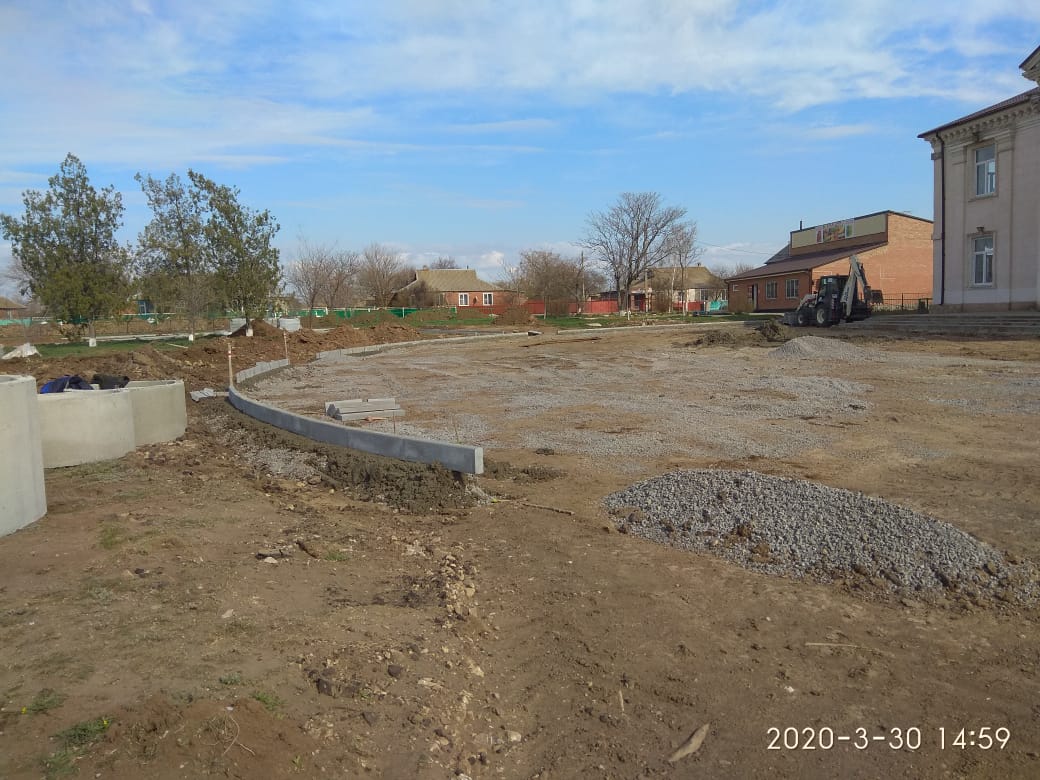 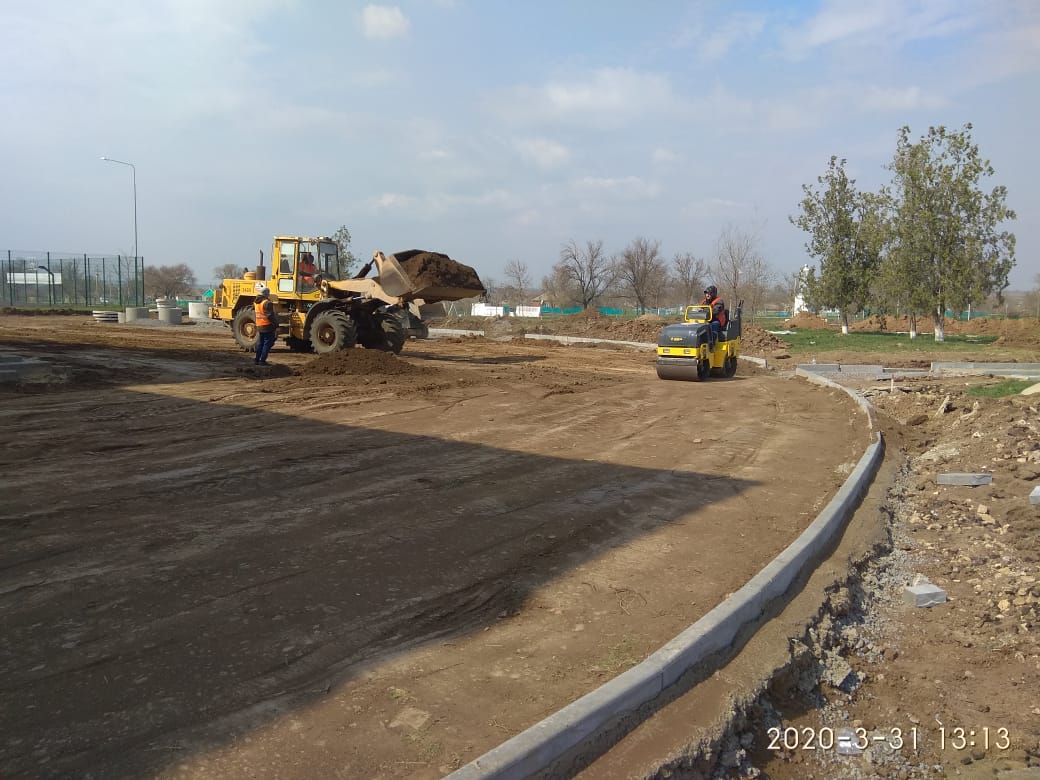 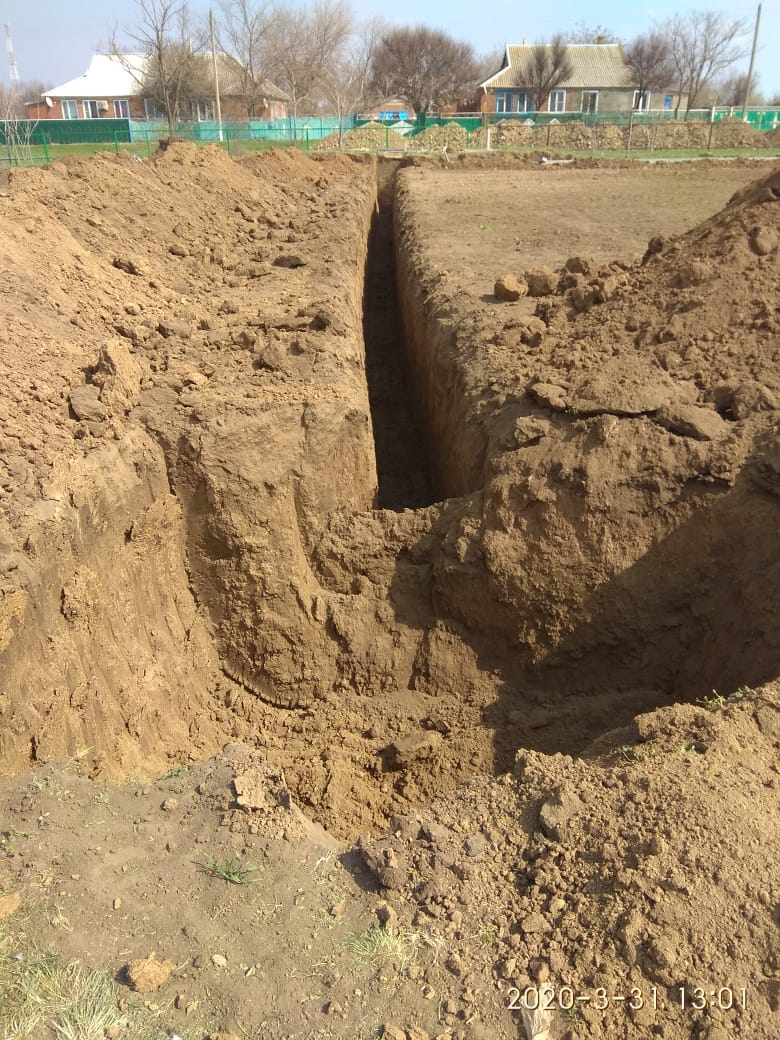 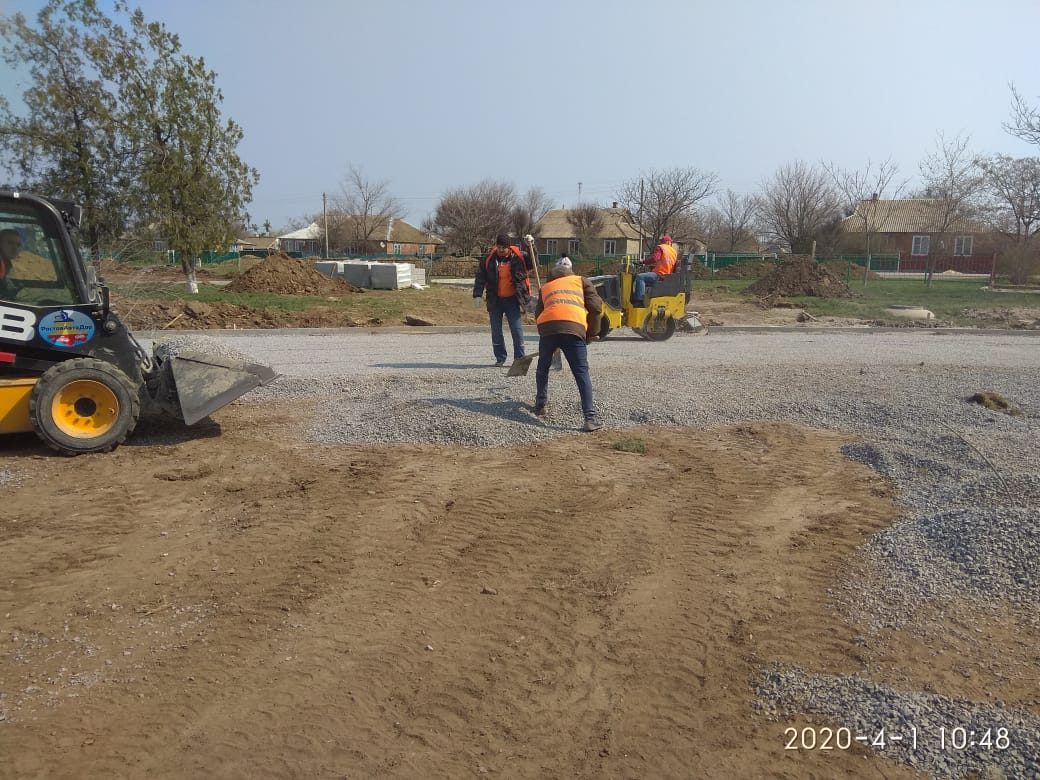 